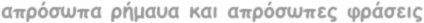 Στις προτάσεις που ακολουθούν λείπει ένα απρόσωπο ρήμα ή μια απρόσωπη φράση. Μπορείς να διαλέξεις τα κατάλληλα από τα παρακάτω και να συμπληρώσεις τις προτάσεις; (ενδέχεται,εννοείται, πρόκειται, είναι δύσκολο, είναι άδικο, ακούγεται)να εργαστώ σε εμπορικό πλοίο ως πλοίαρχος.να μην πάρει η ομάδα του το κύπελλο.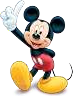 ………............................…. να έχουμε ξηρασία το καλοκαίρι.ότι θα γίνουν εκλογές.να κάνεις σκι.ότι θα κάνω ποδήλατο όλη την ημέραΣε κάθε ζευγάρι προτάσεων η µια απ’ αυτές έχει απρόσωπο ρήµα. Αφού τη βρεις, ξεχώρισε το απρόσωπο ρήµα και το υποκείµενό του.α) Ακούγεται ο θόρυβος από τα αυτοκίνητα.Ακούγεται ότι θα πάµε εκδροµή.β) Φαίνεται πως δεν ήσουν σωστά προετοιµασµένος για το κριτήριο αξιολόγησης.Η φωτιά φαίνεται από µακριά. γ) Το γεύµα άξιζε εκατό ευρώ.∆εν άξιζε να κάνεις τον κόπο.Στις προτάσεις που ακολουθούν να κυκλώσεις τα απρόσωπα ρήματα και τις απρόσωπες φράσεις και να υπογραμμίσεις το υποκείμενό τους όπου υπάρχει:Φαίνεται ότι χάσαμε το αεροπλάνο.Είναι γνωστό ότι η Ελλάδα έχει πολλά νησιά.Άστραφτε όλη τη νύχτα.Πρέπει να ασχοληθείς με τη δουλειά σου.Συμφέρει να έχεις δικό σου σπίτι.Υποτίθεται ότι είσαι καλός οδηγός.Μπορεί να πάρουμε πάλι το ευρωπαϊκό.απρόσωπο ρήµαυποκείµενο